KUPNÍ SMLOUVA č. 237/2017Obě výše uvedené strany se dohodly na dodávce pšenice ze sklizně r. 2017 takto:Přehled komodit , množství, cena, místo dodáníJakost a podmínky dodatelnostiDodávka musí splňovat tyto základní parametry: Pro pšenici krmnou:vlhkostmax. 14% objemová hmotnostmin.730g/l nečistotymax. 1 % příměsmax. 5 %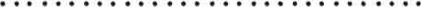 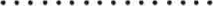 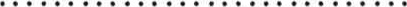 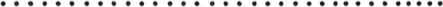 Pro pšenici potravinářskou: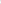 vlhkostmax. 14% objemová hmotnostmin.770g/l dusíkaté látkymin. 12,5 NL pádové číslomin. 250 s nečistotymax. 0,4 % příměs.max. 4 %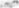 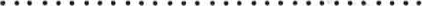 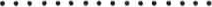 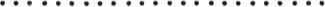 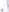 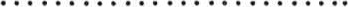 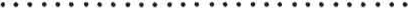 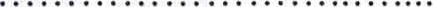 V případě nedodržení jakostních parametrů bude uplatněn srážkový a poplatkový systém dle aktuálních nákupních podmínek Cerea, a.s.Dokument je majetkem Cerea, a. s.. Pořizování kopií bez souhlasu oprávněného zástupce této organizace je zakázáno.3. Prohlášení prodávajícího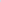 Prodávající prohlašuje, že dodržuje podmínky:správné zemědělské praxe a požadavků na udržitelnost biomasy v podmínkách ČR (ISCC — International Sustainability et Carbon Certification) plněním standardu dobrého zemědělského a environmentálního stavu (GAEC) a zákonných požadavků na hospodaření (SMR), dle směrnice 2009/28/ES Evropského parlamentu a Rady. Prodávající je povinen vést evidenci a archivovat prohlášení o udržitelnosti. Na vyžádání je povinen tato prohlášení předložit a doložit dohledatelnosti produktu a podmínky jeho výroby.správné obchodní praxe (GTP) dle Evropského kodexu správné obchodní praxe pro obchodování s obilím, olejninami, luštěninami, krmivy rostlinného původu a produkty z nich (COCERAL) nebo obdobných norem (GMP B2 - správná výrobní praxe, ISO 22 000) včetně požadavků na dopravu.Záloha na kupní cenuKupující poskytne prodávajícímu zálohu ve výšitun pšenice + DPH formou zápočtu proti fakturám za zboží dodané kupujícím prodávajícímu.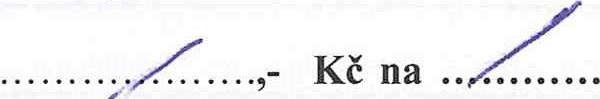 Z celé výše poskytnuté zálohy uhradí prodávající kupujícímu úrok ve výši 4,5 % p.a. ode dne poskytnutí zálohy do dne splnění dodávky.Po splnění dodávky zboží vystaví prodávající daňové doklady a předá je kupujícímu. Platby za první dodávky budou započteny proti poskytnuté záloze, další platby budou započteny proti neuhrazeným fakturám za zboží a služby dodané kupujícím prodávajícímu.Pro případ, že prodávající nedodá zboží ve sjednaném množství a termínu, zavazuje se neprodleně vrátit kupujícímu část zálohy nekrytou dodávkou zboží a kupující může požadovat úrok ve výši 18% p.a., tj. 0,05 % z této části zálohy za každý den od dne poskytnutí zálohy do dne jejího vrácení.Pokud je prodávající registrován jako plátce DPH, pak veškeré platby ve prospěch prodávajícího budou kupujícím prováděny bankovním převodem na jeho bankovní účet, určený u správce daně v rámci registrace plátce DPH.V případě, že příslušný správce daně rozhodne, že prodávající je nespolehlivým plátcem ve smyslu zákonač.235/2004 Sb., o dani z přidané hodnoty, pak kupující uhradí kupní cenu, resp. kteroukoliv její část takto:  část představující daň z přidané hodnoty bude uhrazena správci daně prodávajícího,  zbylá část kupní ceny, pokud nebude započtena, bude uhrazena na shora označený účet prodávajícího.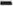 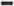 V případě, že na faktuře prodávajícího bude uveden jiný bankovní účet, než ten který je správcem daně zveřejněn způsobem umožňujícím dálkový přístup, je kupující oprávněn nejprve vrátit daňový doklad prodávajícímu za účelem opravy daňového dokladu, při opakovanému uvedení jiného než zveřejněného účtu prodávajícího ve faktuře je kupující oprávněn uhradit fakturovanou částku tak, že její část představující daň z přidané hodnoty uhradí příslušnému správci daně a zbylou část uhradí na účet prodávajícího.Ostatní ujednáníV případě nesplnění této smlouvy má kupující právo na úhradu vzniklé škody včetně ušlého zisku z titulu nesplnění této smlouvy a z uskutečnění krycího nákupu.Změny, dodatky a přílohy k této smlouvě jsou platné a závazné, jen pokud budou oběma smluvními stranami písemně potvrzené, jiná než písemná změna smlouvy je vyloučena.Tato smlouva nabývá platnosti okamžikem podpisu obou smluvních stran. 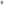 V ostatních případech neřešených ujednáními této smlouvy platí ustanovení Občanského zákoníku. Tato smlouva je vyhotovena ve dvou stejnopisech, každá ze smluvních stran obdrží jeden.Tato smlouva je uzavřena na základě svobodné vůle smluvních stran. Veškeré skutečnosti spojené s touto smlouvou jsou považovány za obchodní tajemství a smluvní strany se zavazují nesdělovat je třetím osobám.Ve Slatiňanech dne 2.3.2017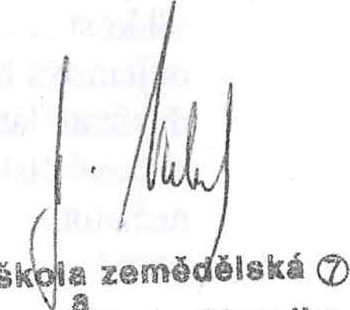 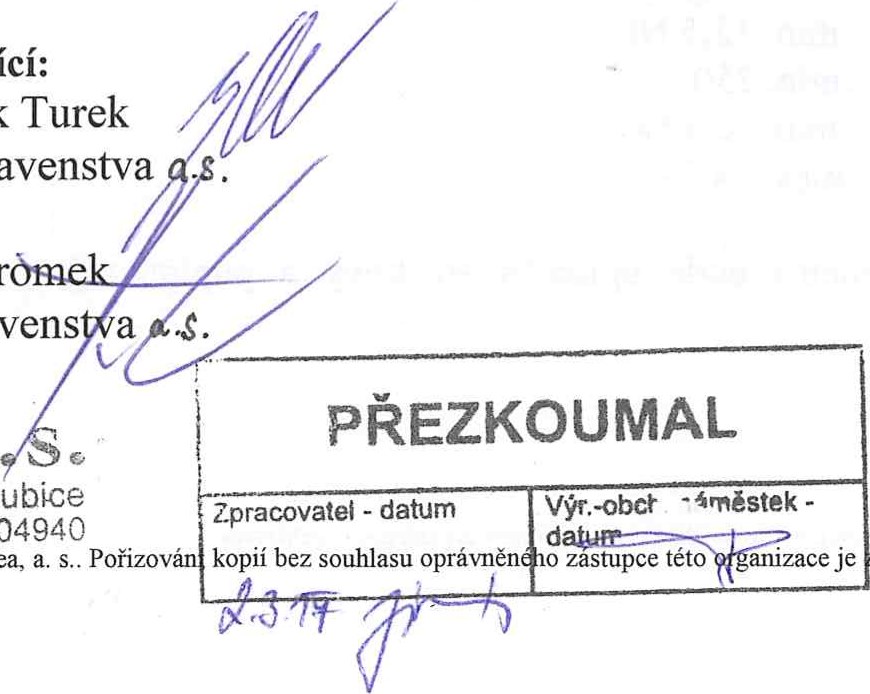 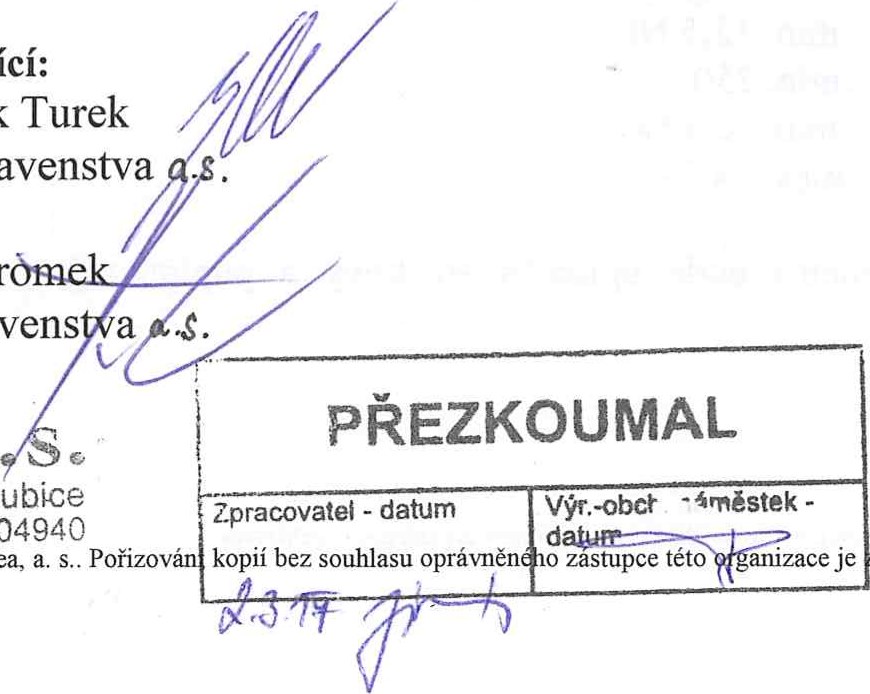 Prodávající:Střední Vyběí odborná škoia Chrudim 537 60 Chrudim, Poděbradova 842Vo: 75075920 Diö: CZ75075920 tel.: 469 620 207, 469 620 363akázáno.Prodávající :Střední škola zemědělská a Vyšší odborná škola ChrudimStřední škola zemědělská a Vyšší odborná škola ChrudimStřední škola zemědělská a Vyšší odborná škola ChrudimAdresa :Poděbradova 842, 537 60, ChrudimPoděbradova 842, 537 60, ChrudimPoděbradova 842, 537 60, ChrudimZastoupenýIng. Stanislav Valášek - ředitelIng. Stanislav Valášek - ředitelIng. Stanislav Valášek - ředitelZápis v OR:není, příspěvková organizace, v EZP od 25.9.2006 MěU Chrudimnení, příspěvková organizace, v EZP od 25.9.2006 MěU Chrudimnení, příspěvková organizace, v EZP od 25.9.2006 MěU ChrudimRegistraceÚKZUZ dle Nařízení ES č. 183/2005ÚKZUZ dle Nařízení ES č. 183/2005ÚKZUZ dle Nařízení ES č. 183/2005ICO:75075920DIC:	CZ 75075920DIC:	CZ 75075920Bank. spoj.č.účtu	356492120267/0100č.účtu	356492120267/0100Telefon .603585822Fax .Fax .Prodávajícíje plátce DPHE-mail . crzemsk@szes.chrudim.czE-mail . crzemsk@szes.chrudim.czKupující : Cerea, a.s.,Kupující : Cerea, a.s.,Kupující : Cerea, a.s.,Kupující : Cerea, a.s.,Adresa :	Dělnická 384, 531 25 PardubiceAdresa :	Dělnická 384, 531 25 PardubiceAdresa :	Dělnická 384, 531 25 PardubiceAdresa :	Dělnická 384, 531 25 PardubiceZastoupený : Ing. František Turek, předseda představenstva a.s.In . David Hromek, člen představenstva A.s .Zastoupený : Ing. František Turek, předseda představenstva a.s.In . David Hromek, člen představenstva A.s .Zastoupený : Ing. František Turek, předseda představenstva a.s.In . David Hromek, člen představenstva A.s .Zastoupený : Ing. František Turek, předseda představenstva a.s.In . David Hromek, člen představenstva A.s .Zápis v OR	Krajský soud v Hradci Králové, oddíl B, vložka 621Zápis v OR	Krajský soud v Hradci Králové, oddíl B, vložka 621Zápis v OR	Krajský soud v Hradci Králové, oddíl B, vložka 621Zápis v OR	Krajský soud v Hradci Králové, oddíl B, vložka 6211 0	465049401 0	46504940DlCZ46504940Bank.spoj. • KB PardubiceBank.spoj. • KB Pardubiceč.účtu •3308561/0100Internet :	www.cerea.czInternet :	www.cerea.czE-mail .cerea@cerea.czTelefon .	466050111Telefon .	466050111Fax :466050190Druh výrobkuNÁKUP(množství v t)Cena(Kč/t)Termín dodáníMísto dodání (VNS)PoznámkaPšenice krmnáxxxxxxxVII. - IX. 2017SlatiňanyPšenice potravinářskáxxxxxxx,-VII. - IX. 2017Slatiňanyvyd. 2 1 Rev.OStrana 1 z 2vyd. 2 1 Rev.OStrana 2 z 2